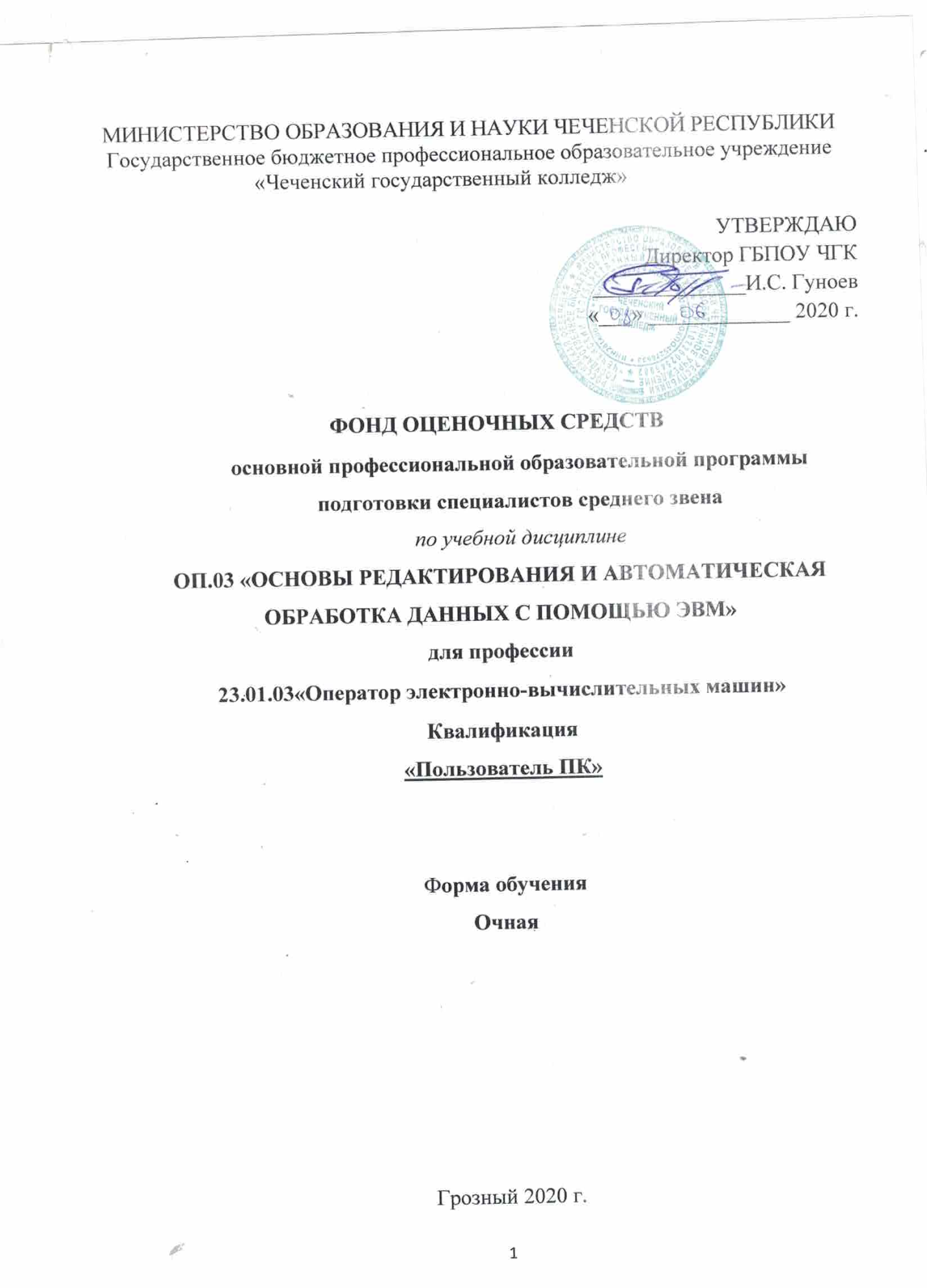 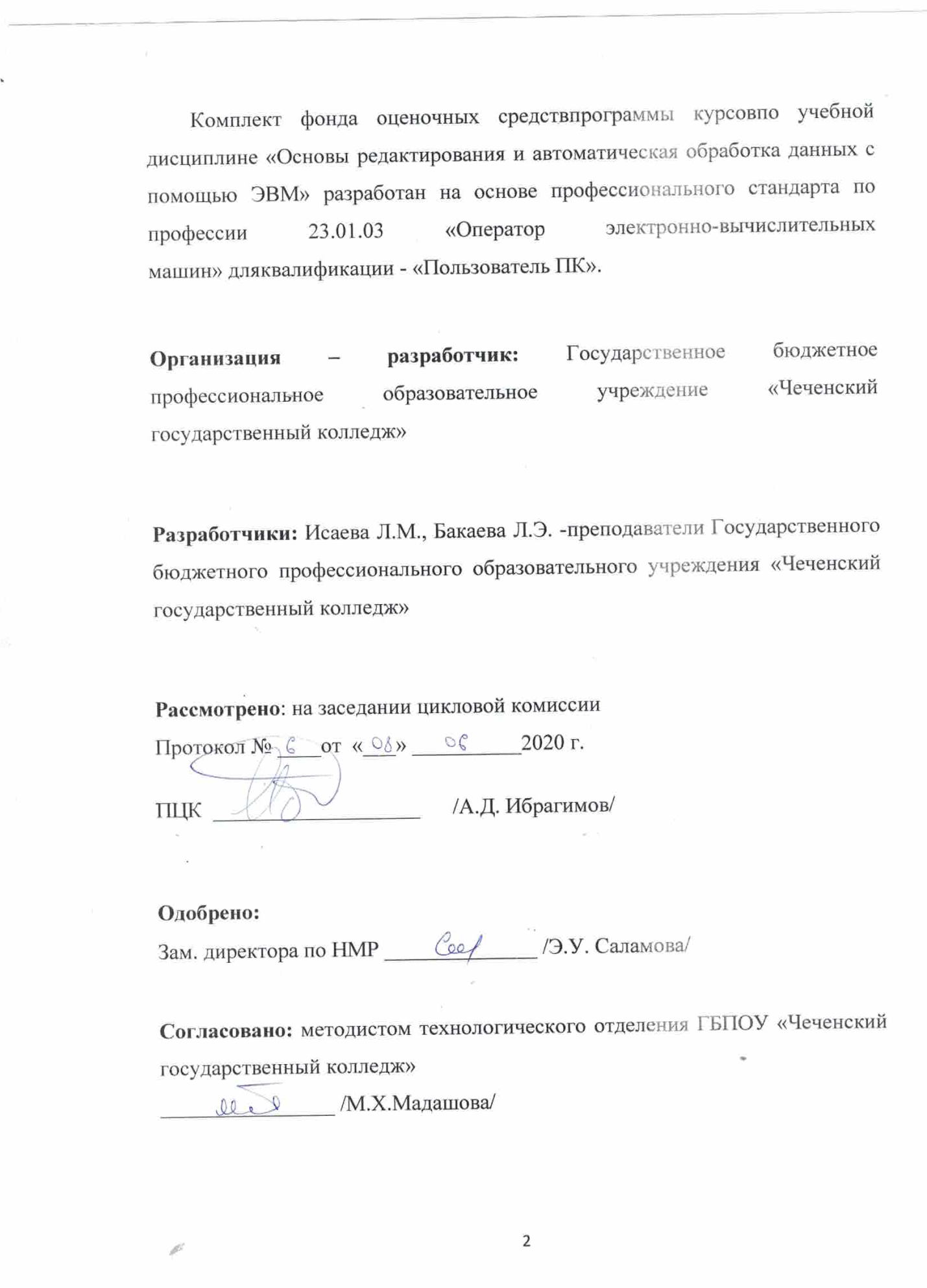 СОДЕРЖАНИЕпаспорт фонда оценочных средствФонд оценочных средств предназначен для проверки результатов освоения учебной дисциплины «Основы редактирования и автоматическая обработка данных с помощью электронно-вычислительных машин»ФОС позволяет оценивать:1. Формирование элементов профессиональных компетенций (ПК) и элементов общих компетенций (ОК):
2. Освоение умений и усвоение знанийМАТЕРИАЛЬНО-ТЕХНИЧЕСКОЕ ОБЕСПЕЧЕНИЕ ПОДГОТОВКИ И ПРОВЕДЕНИЯ ПРОМЕЖУТОЧНОЙ ААТЕСТАЦИИКомпьютеры;Варианты тестов;Бланки ответов.2.РЕЗУЛЬТАТЫ ОСВОЕНИЯ ДИСЦИПЛИНЫ, ПОДЛЕЖАЩИЕ ПРОВЕРКЕРезультатом освоения учебной дисциплины является овладение обучающимися видом профессиональной деятельности:личностных:− чувство гордости и уважения к истории развития и достижениям отечественной информатики в мировой индустрии информационных технологий;− осознание своего места в информационном обществе;− готовность и способность к самостоятельной и ответственной творческой деятельности с использованием информационно-коммуникационных технологий;− умение использовать достижения современной информатики для повышения собственного интеллектуального развития в выбранной профессиональной деятельности, самостоятельно формировать новые для себя знания в профессиональной области, используя для этого доступные источники информации;− умение выстраивать конструктивные взаимоотношения в командной работе по решению общих задач, в том числе с использованием современных средств сетевых коммуникаций;− умение управлять своей познавательной деятельностью, проводить самооценку уровня собственного интеллектуального развития, в том числе с использованием современных электронных образовательных ресурсов;− умение выбирать грамотное поведение при использовании разнообразных средств информационно-коммуникационных технологий как в профессиональной деятельности, так и в быту;− готовность к продолжению образования и повышению квалификации в избранной профессиональной деятельности на основе развития личных информационно-коммуникационных компетенций;метапредметных:− умение определять цели, составлять планы деятельности и определять средства, необходимые для их реализации;− использование различных видов познавательной деятельности для решения информационных задач, применение основных методов познания (наблюдения, описания, измерения, эксперимента) для организации учебно-исследовательской и проектной деятельности с использованием информационно коммуникационных технологий;− использование различных информационных объектов, с которыми возникает необходимость сталкиваться в профессиональной сфере в изучении явлений и процессов;− использование различных источников информации, в том числе электронных библиотек, умение критически оценивать и интерпретировать информацию, получаемую из различных источников, в том числе из сети Интернет;− умение анализировать и представлять информацию, данную в электронных форматах на компьютере в различных видах;− умение использовать средства информационно-коммуникационных технологий в решении когнитивных, коммуникативных и организационных задач с соблюдением требований эргономики, техники безопасности, гигиены, ресурсосбережения, правовых и этических норм, норм информационной безопасности;− умение публично представлять результаты собственного исследования, вести дискуссии, доступно и гармонично сочетая содержание и формы представляемой информации средствами информационных и коммуникационных технологий;предметных:− сформированность представлений о роли информации и информационныхпроцессов в окружающем мире;− владение навыками алгоритмического мышления и понимание методов формального описания алгоритмов, владение знанием основных алгоритмических конструкций, умение анализировать алгоритмы;− использование готовых прикладных компьютерных программ по профилю подготовки;− владение способами представления, хранения и обработки данных на компьютере;− владение компьютерными средствами представления и анализа данных вэлектронных таблицах;− сформированность представлений о базах данных и простейших средствах управления ими;− сформированность представлений о компьютерно-математических моделях и необходимости анализа соответствия модели и моделируемого объекта (процесса);− владение типовыми приемами написания программы на алгоритмическом языке для решения стандартной задачи с использованием основных конструкций языка программирования;− сформированность базовых навыков и умений по соблюдению требований техники безопасности, гигиены и ресурсосбережения при работе со средствами информатизации;понимание основ правовых аспектов использования компьютерных программ и прав доступа к глобальным информационным сервисам;− применение на практике средств защиты информации от вредоносных программ, соблюдение правил личной безопасности и этики в работе с информацией и средствами коммуникаций в Интернете.Перечень рекомендуемых учебных изданий,дополнительной литературы, Интернет-ресурсов.ОИ - Основные источники учебной литературы:Михеева, Е. В. Информатика [Текст]: учебник для студ. учр. СПО / Е. В. Михеева; О. И. Титова. - 10-е изд., стер. - М.: Издательский центр "Академия", 2016. - 352 с.: рис.Михеева, Е. В. Практикум по информатике [Текст]: учеб. пособие для студ. учр. СПО / Е. В. Михеева. - 12-е изд., стер. - М.: Издательский центр "Академия", 2017. - 192 с.: рис.ДИ - Дополнительные источники:Гохберг, Г. С. Информационные технологии [Текст]: учебник для студ. учреждений СПО / Г. С. Гохберг, А. В. Зафиевский, А. А. Короткин. - 9-е изд., перераб. и доп. - М.: Издательский центр "Академия", 2017. - 240 с.: рис., табл.Мельников, В. П. Информационная безопасность [Текст]: учеб. пособие для студ. учреждений СПО / В. П. Мельников, С. А. Клейменов, А. М. Петраков; под ред. С. А. Клейменова. - 8-е изд., испр. - М: Издательский центр "Академия", 2016. - 336 с.: рис., табл.Михеева, Е. В.  Информационные технологии в профессиональной деятельности [Текст]: учеб. пособие для студ. учреждений сред. проф. образования / Е. В. Михеева – 13-е изд., стер. – М.: Издательский центр "Академия", 2016. - 384 с.: рис., табл. Михеева, Е. В.  Информационные технологии в профессиональной деятельности. Технические специальности [Текст]: учебник для студ. учреждений СПО / Е. В. Михеева, О. И. Титова. - М.: Издательский центр "Академия", 2016. - 416 с.: рис., табл. Новожилов, Е. О. Компьютерные сети [Текст] : учеб. пособие ля студ. учреждений СПО / Е. О. Новожилов, О. П. Новожилов. - 4-е изд., стер. - М.: Издательский центр "Академия", 2017. - 224 с.: рис., табл.Симонович, С. В. Информатика. Базовый курс [Текст]: учебное пособие для студ. втузов / С. Симонович. - 3-е изд. - СПб: Питер, 2017. - 640 с.Федотова Е. Л. Информационные технологии в профессиональной деятельности [Текст]: учеб. пособие. – М.: ИД «ФОРУМ»: ИНФРА-М, 2015. – 368 с.http://book.kbsu.ru/http://www.ctc.msiu.ru/materials/books.phphttp://www.irnet.ru/olezhka2/prosvet/winterne/winterne.shtmlhttp://school.ort.spb.ru/library/exam_help/slovar/slovar.htmhttp://informatikaplus.narod.ru/index.htmТекущий контроль освоения студентами материала учебной дисциплины «Основы редактирования и автоматическая обработка данных с помощью ЭВМ» состоит из следующих видов: оперативный и рубежный контроль.При проведении текущего контроля используются следующие формы:- аудиторная контрольная работа;- компьютерное тестирование;- аудиторная самостоятельная работа;- исследовательское задание – создание и защита электронной презентации.При проведении аудиторной контрольной работы студент прочитывает задания соответствующего варианта контрольной работы и отвечает письменно на вопросы (решает задания) в любом порядке. Время выполнения контрольной работы: 45 мин.При проведении компьютерного тестирования студенты должны внимательно прочитать задания теста и выбрать правильные ответы из предложенных вариантов. Количество правильных ответов может быть 1 или 2. Максимальное время прохождения теста указывается в задании в зависимости от темы и количества вопросов в тесте.Аудиторная самостоятельная работа проводится после выполнения лабораторной работы по изученной теме на компьютере с использованием соответствующего программного обеспечения. Задания выполняются студентом в строгой последовательности без консультации преподавателя.Выполнение исследовательского задания, результатом которого выступает разработка электронной презентации, является формой самостоятельной работы студентов. Электронная презентация разрабатывается студентами индивидуально или группой студентов (2-3 чел.) в соответствии с методическими рекомендациями по ее подготовке. Защита презентации проводится в устной форме в рамках теоретических занятий. При подготовке выступления по презентации можно руководствоваться рекомендациями к подготовке устного сообщения.При проведении текущего контроля успеваемости студентов по учебной дисциплине «Основы редактирования и автоматическая обработка данных с помощью ЭВМ» используются следующие критерии оценок:1) Критерии оценки выполнения аудиторной контрольной работы, тестовых заданий, аудиторной самостоятельной работы:Все запланированные контрольные, самостоятельные работы и тесты по дисциплине обязательны для выполнения.2) Критерии оценки электронной презентации:В соответствии с принципами технологии групповой работы при оценивании электронной презентации выставляется одна оценка всем участникам микрогруппы. Студенты, не представившие готовую электронную презентацию или представившие работу, которая была оценена на «неудовлетворительно», не допускаются к сдаче экзамена по дисциплине.Для оценки уровня освоения дисциплин, профессиональных модулей (их составляющих) в колледже устанавливаются следующее соответствие:«отлично» - высокий уровень освоения;«хорошо», «удовлетворительно» - достаточный уровень освоения;«неудовлетворительно» - низкий уровень освоения.Для оценки общих и профессиональных компетенций студентов используется дихотомическая система оценивания: «0» – компетенция не освоена, «1» – компетенция освоена. Оценка общих и профессиональных компетенций по дисциплине отражается в журнале учебных занятий и выставляется на основании результатов выполнения практико-ориентированных заданий.2.2 Результаты освоения: компетенции, знания и умения, подлежащие текущему контролю3.ОЦЕНКА ОСВОЕНИЯ УЧЕБНОЙ ДИСЦИПЛИНЫ	ФОС для проведения текущего контроля (комплект оценочных материалов для оценки уровня освоения умений, усвоения знаний, сформированности общих и профессиональных компетенций при проведении текущего контроля) учебной дисциплины КОМПЛЕКТ ЗАДАНИЙ ДЛЯ КОМПЬЮТЕРНОГО ТЕСТИРОВАНИЯБазовые системные программные продукты и пакеты прикладных программУкажите, что находится на рабочем столе WINDOWS:Ярлыки, панель задачЯрлыки, свернутые окна, справка, время, языкСправка, панель задач, проводникУкажите, как открывается главное меню:Через меню «Файл»Через щелчок правой кнопки мыши на панели задачЧерез кнопку «Пуск» на панели задачВыберите правильные способы создания папок:Через контекстное менюЧерез двойной щелчок на ярлыкеВ окне пункт Файл, Создать, ПапкаЧерез папку Мой компьютерКак осуществляется поиск файла?Через комбинацию клавиш Alt + F7Через проводник«Пуск», «Найти», «Файлы и папки»Укажите, как свернуть и развернуть окно:Alt + TabЩелкнуть по значку окна на панели задачЩелкнуть на кнопке «Свернуть» («Развернуть») в правом верхнем углуВыберете правильные способы переименования папки:В меню «Правка» дайте команду «Переименовать»Выделить и нажать F2Через контекстное менюВыберете правильный способ перехода к редактированию главного меню:«Пуск», «Найти», «Файлы и папки»Окно проводника. Главное меню, щелчок, ввести новое имя пунктаПуск, Настройка, Панель задач, Настройка меню, ДобавитьУкажите правильный способ просмотра содержимого диска:Двойной щелчок на дискеОткрыть папку «Мой компьютер», дважды щелкнуть на значке диска«Пуск», «Найти», имя дискаТекстовый редактор - программа, предназначенная для:создания, редактирования и форматирования текстовой информации;работы с изображениями в процессе создания игровых программ;управление ресурсами ПК при создании документов;автоматического перевода с символьных языков в машинные коды.Редактирование текста представляет собой:процесс внесения изменений в имеющийся текст;процедуру сохранения текста на диске в виде текстового файла;процесс передачи текстовой информации по компьютерной сети;процедуру считывания с внешнего запоминающего устройства ранее созданного текста.Какая операция не применяется для редактирования текста:печать текста;удаление в тексте неверно набранного символа;вставка пропущенного символа;замена неверно набранного символа;В текстовом редакторе при задании параметров страницы устанавливаются:Гарнитура, размер, начертание;Отступ, интервал;Поля, ориентация;Стиль, шаблон.Копирование текстового фрагмента в текстовом редакторе предусматривает в первую очередь:указание позиции, начиная с которой должен копироваться объект;выделение копируемого фрагмента;выбор соответствующего пункта меню;открытие нового текстового окна.Меню текстового редактора - это:часть его интерфейса, обеспечивающая переход к выполнению различных операций над текстом;подпрограмма, обеспечивающая управление ресурсами ПК при создании документа;своеобразное "окно", через которое тест просматривается на экране;информация о текущем состоянии текстового редактора.В процессе форматирования абзаца изменяется (изменяются):размер шрифта;параметры абзаца;последовательность символов, слов, абзацев;параметры страницы.Режим предварительного просмотра служит для:увеличения текста;просмотра документа перед печатью;вывода текста на печать;изменения размера шрифта для печати.Расширением текстового файла является:com;exe;xls;doc.Основные параметры абзаца:гарнитура, размер, начертание;отступ, интервал;поля, ориентация;стиль, шаблон.Электронная таблица – это:прикладная программа для обработки кодовых таблиц;устройство персонального компьютера, управляющее его ресурсами;прикладная программа, предназначенная для обработки структурированных в виде таблицы данных;системная программа, управляющая ресурсами персонального компьютера при обработке таблиц.Основным элементом электронных таблиц является:ячейкастрокастолбецтаблицаУкажите неправильную формулу:А2+В4=А1/С453=С245*М67=О89-К89При перемещении или копировании в электронных таблицах абсолютные ссылки:не изменяются;преобразуются вне зависимости от нового положения формулы;преобразуются в зависимости от нового положения формулы;преобразуются в зависимости от длины формулы.Диапазон – это:все ячейки одной строки;совокупность клеток, образующих в таблице область прямоугольной формы;все ячейки одного столбца;множество допустимых значений.В электронных таблицах формула не может включать в себя:числаимена ячеектекстзнаки арифметических операцийВ электронных таблицах имя ячейки образуется:из имени столбцаиз имени строкииз имени столбца и строкипроизвольноПри перемещении или копировании в электронных таблицах относительные ссылки:не изменяются;преобразуются вне зависимости от нового положения формулы;преобразуются в зависимости от нового положения формулы;преобразуются в зависимости от длины формулы.Электронная таблица предназначена для:обработки преимущественно числовых данных, структурированных с помощью таблиц;упорядоченного хранения и обработки значительных массивов данных;визуализации структурных связей между данными, представленными в таблицах;редактирования графических представлений больших объемов информации.Документ в электронных таблицах называетсяслайдрабочая книгабаза данныхпрезентацияВ электронных таблицах удобноподсчитать сумму значений по строке или столбцуподготовить и отредактировать текстобработать фотографиюсоздать слайд для презентацииКак можно удалить столбец В?щелкнуть правой кнопкой по имени столбца и выполнить команду контекстного меню Вырезатьщелкнуть правой кнопкой по имени столбца и выполнить команду контекстного меню Удалитьщелкнуть правой кнопкой по имени столбца и выполнить команду контекстного меню Скрытьщелкнуть правой кнопкой по ячейке В1 и выполнить команду контекстного меню УдалитьКак можно переименовать лист в электронной таблице?щелкнуть левой кнопкой мыши по ярлыку листа и ввести новое имя, нажать ENTER и ввести новое имящелкнуть правой кнопкой мыши по ярлыку листа, выполнить команду Исходный текст и ввести новое имящелкнуть правой кнопкой мыши по ярлыку листа, выполнить команду Переименовать и ввести новое имяЧто может произойти со значениями в таблице при удалении диаграммы?значения в ячейках, для которых создавалась диаграмма, будут удаленызначения в ячейках, для которых создавалась диаграмма, будут удалены, а также будут удалены значения во всех влияющих ячейкахзначения в ячейках, для которых создавалась диаграмма, будут удалены, а также будут удалены значения во всех зависимых ячейкахничего не произойдетМожно ли редактировать ячейки с формулами?да, любые ячейки с любыми формуламида, можно редактировать только с использованием клавиатурыда, можно редактировать только с использованием мышинетВ клетку электронной таблицы можно занеститолько формулычисла и текстчисла, формулы и текстдиаграммуУкажите верно записанную формулу для  электронной таблицы:=2А8=В+Y8/5=D3:3=H7+СУММ(В8:С9)В электронных таблицах ведется расчет зарплаты. В столбце А размещен список сотрудников, в столбце В — оклад сотрудников, а в столбце С — рассчитывается взнос в пенсионный фонд в размере 1% от оклада. Какую формулу необходимо поместить в ячейки столбца С, чтобы рассчитать размер взноса в пенсионный фонд?= А1*0,01= (А + B)*0,01=С1*0,01=B1*0,01В электронных таблицах ведется учет успеваемости класса. В столбце А размещен список класса, в столбцах В, С, D — оценки по информатике, а в столбце Е — рассчитывается по формуле = (В + С + D)/3 средний балл для каждого ученика. Что нужно сделать, чтобы вычислить сумму баллов каждого учащегося по данному предмету?В столбцы В, С, D внести оценки по новому предмету;создать новую таблицу;изменить формулу в столбце Е;изменить список класса в столбце AРабочая книга электронных таблиц состоит из:рабочих листов;рабочих полей;столбцов;строк.В  электронной  таблице  ячейкой называют:горизонтальный столбец;вертикальный столбец;пересечение строки и столбца;темный прямоугольник на экране.Ввод формул в таблицу начинается со знака:$f=@.Легенда в электронной таблице используется для:пояснения формул;описания расчетов;пояснения диаграммы;записи заголовка диаграммы.В  электронных   таблицах  можно скрыть:столбец;имя ячейки;содержимое ячейки.Заголовки столбцов электронной таблицы обозначаются:только числами;буквами и числами;латинскими буквами;русскими буквами.В строке формул электронной таблицы отображается содержимое:первой ячейки;текущей ячейки;столбца;строки.Выберете правильное определение понятия «база данных».таблица, хранящая определенные данные;организованная структура для хранения и обработки данных;табличный процессор обработки данных.Выберете правильные характеристики полей базы данных.имя;размер;формат;тип;все ответы верны.Укажите неправильные варианты ответов! Запросы бывают:на выборку данных;хранения данных;на обновление данных;итоговый;фильтры данных;с параметромЧто такое форма в базе данных?средство для отбора данных;средство для ввода и корректировки данных;средство для оформления экрана.Пакет преподавателяОЦЕНОЧНОЕ СРЕДСТВОКОМПЛЕКТ ЗАДАНИЙ ДЛЯ АУДИТОРНОЙ КОНТРОЛЬНОЙ РАБОТЫТема 1.1: Основные положения и принципы построения системы обработки и передачи информацииПеречень контрольных вопросов:Дисциплина информатика. Роль и место дисциплины среди других дисциплин.Информация. Понятие информации. Виды существования информации.Формы представления информации в ЭВМ.Что понимают под термином "поколение ЭВМ"?Классическая структура ЭВМ фон-Неймановской архитектуры. Назначение блоков.Как записывается и передается физическая информация в ЭВМ?Как называется последовательность действий, записанная на специальном языке и предназначенная для выполнения компьютером?От чего зависит производительность работы компьютера (быстрота выполнения операций)?Единицы измерения информации.Дайте определение понятию «бит».Чему равен 1 байт?Чему равен 1 Кбайт?Сколько бит информации необходимо для кодирования одной буквы?Сколько памяти занимает одна строка из 60 символов?ОЦЕНОЧНОЕ СРЕДСТВО КОМПЛЕКТ ЗАДАНИЙ ДЛЯ АУДИТОРНОЙ КОНТРОЛЬНОЙ РАБОТЫТема 2.2: Устройство компьютерных сетей и сетевых технологий обработки и передачи информацииПеречень контрольных вопросов:Что такое компьютерная сеть?Что такое локальная сеть, пример.Топология сетей.Назначение браузера.Что такое ссылка?Как отключить показ изображений в браузере?Для чего нужна компьютерная сеть?Что такое глобальная сеть, пример.Назовите основные браузеры.Что такое URL?Как создать закладку в браузере?Как просмотреть историю посещений в браузере?Назначение компьютерных сетей.Способы подключения к Интернет.Поисковые системы: назначение, примеры.Как увеличить размер шрифта в браузере?Что такое домашняя страница и как ее настроить?Какие бывают компьютерные сети?Что такое браузер?Что такое сайт?Где скорость обмена данными по сети больше — в локальной или глобальной сети. Почему?Что надо набрать в строке адреса браузера, чтобы перейти на пустую страницу?4.ФОНД ОЦЕНОЧНЫХ СРЕДСТВ ДЛЯ ИТОГОВОЙ АТТЕСТАЦИИ ПО УЧЕБНОЙ ДИСЦИПЛИНЕТестовые заданияЗадание, оцениваемое на «хорошо»Задание, оцениваемое на «отлично»КОМПЛЕКТ ЗАДАНИЙ ДЛЯ АУДИТОРНОЙ КОНТРОЛЬНОЙ РАБОТЫТема 2.1: Общий состав и структура персональных электронно-вычислительных машинПеречень вопросовДайте определение термину «Компьютер».От чего зависит скорость работы компьютера?Базовая конфигурация персонального компьютера.Периферийные устройства персонального компьютера:Назовите устройства, входящие в состав процессора.Виды внешней и внутренней памяти компьютера.Какое устройство служит для долговременного хранения информации?Чем принципиально отличается процесс хранения информации на внешних носителях от процесса хранения информации в оперативной памяти?Устройства ввода и вывода информации.Какое устройство используется для подключения компьютера к телефонной сети?	КОМПЛЕКТ ЗАДАНИЙ ДЛЯ АУДИТОРНОЙ САМОСТОЯТЕЛЬНОЙ РАБОТЫколичество вариантов 3Тема 3.1: Текстовые редакторыВариант 1Введите текст «Знание компьютера – основа профессионального успеха».Скопируйте предложений 4 раза.В 1-ой строке изменить масштаб шрифта на 133 %, межсимвольный интервал в 1,5 пт.2-ая строка – размер шрифта 25 пт, задать подчеркивание пунктирной линией.Для 3-ей строки задать анимацию.Перед 4-ой строкой установить разрыв страницы.Пронумеровать страницы, начиная с 11 номера.Вставьте дату в верхний колонтитул.Вариант 2Набрать десять строк текста обычным шрифтом в 14 пунктов.Подчеркнуть текст в первых пяти строках волнистой линией.Установите обрамление текста в седьмой строке. Вставьте дату в начало текста.Добавьте фразу «Контрольная работа» в верхний колонтитул документаВставьте таблицу в конце текста из 5 столбцов и 4-х строк. Объедините ячейки первого столбца таблицы.На второй странице добавьте пять фамилий в виде маркированного списка.Используйте для данного списка по строкам эффекты шрифтов: «приподнятый», «утопленный», «зачеркнутый», «контур», «все прописные».Расставьте номер страниц вверху в центре.Вариант 3Набрать десять строк текста обычным шрифтом в 14 пунктов.Подчеркнуть текст в первых пяти строках двойной линией.Изменить междустрочный интервал в тексте на полуторный.Применить анимацию текста в 7-8 строках.Вставьте произвольный рисунок в конце текста.Преобразуйте 2-6 строки текста в три колонки.Скопируйте произвольный фрагмент текста на вторую страницу. Проставьте нумерацию страниц внизу страницы справа.На второй странице добавьте пять фамилий в виде нумерованного списка.КОМПЛЕКТ ЗАДАНИЙ ДЛЯ АУДИТОРНОЙ САМОСТОЯТЕЛЬНОЙ РАБОТЫТема 3.2: Табличные процессорыСоздайте таблицу и заполните столбцы В и С произвольными данными.В столбце D определите сумму за все количество товара по соответствующей формуле.В столбце Е рассчитайте наценку 15 % от суммы товара.В столбце F определить общий итог по каждому виду товара.С помощью функции автосуммирования подсчитайте итог по столбцам D,E,F.Используя «Мастер функций», найдите:минимальную сумму товара, результат запишите в ячейку D8;максимальную наценку товара, результат запишите в ячейку E8;округлите общий итог до одного десятичного знака, результат запишите в ячейку F8.Создайте по таблице диаграмму.Измените оформление следующих элементов диаграммы: область построения, ряды данных, шрифт оси Х, масштабирование шкалы Y.Покажите выполненное задание преподавателю.КОМПЛЕКТ ЗАДАНИЙ ДЛЯ АУДИТОРНОЙ САМОСТОЯТЕЛЬНОЙ РАБОТЫТема 3.2: Табличные процессорыСоздайте таблицу "Календарь" на листе 1.Подсчитайте общее количество дней в месяце с помощью соответствующей функции.Щелкните в ячейке G3, введите формулу, вычисляющую среднее значение чисел строки 3 календаря, и нажмите клавишу Enter.B ячейку Н3 выведите целую часть этого среднего значения.Продублируйте две полученные формулы во всех строках календаря.В ячейке G11 сосчитайте сумму средних значений, а в ячейке Н11 с помощью функции ПРОИЗВЕД произведение целых частей средних значений.В ячейке F11 с помощью функции СУММ подсчитайте сумму всех ячеек третьей и четвертой строк листа Excel. (Как задать в качестве аргумента функции две строки листа?)Скопируйте содержимое ячейки F11.Щелкните на ячейке F13 и вставьте в нее формулу из буфера обмена. (Сумму каких ячеек подсчитывает вставленная формула?)КОМПЛЕКТ ЗАДАНИЙ ДЛЯ АУДИТОРНОЙ КОНТРОЛЬНОЙ РАБОТЫколичество вариантов 4Тема 4.3: Программы компьютерной графикиВариант 1Какие виды компьютерной графики используют в настоящее время?Как называют наименьший элемент фрактальной графики?К какой компьютерной графике относится изображение, построенное в текстовом ред. Word?Где используется векторное компьютерное изображение?Какое изображение масштабируется без потери качества?Вариант 2Изображения какой графики состоят из массива точек (пикселей)?Как называют наименьший элемент растровой графики?Какие графические изображения имеют наименьший размер?Элементом какой компьютерной графики является фото?Где используется фрактальное компьютерное изображение?Вариант 3Перечислите векторные графические редакторы (не менее трех) и их форматы.Какие графические изображения имеют наибольший размер?Наименьшим элементом изображения на графическом экране монитора является…Где используется растровое компьютерное изображение?Деформация изображения при изменении размера рисунка - один из недостатков векторной или растровой графики?Вариант 4Как называют наименьший элемент векторной графики?К какой компьютерной графике вы отнесёте самоповторяющееся изображение?Что можно отнести к достоинствам растровой графики по сравнению с векторной?Где используется трёхмерное компьютерное изображение?Перечислите растровые графические редакторы (не менее трех) и их форматы.Исследовательское задание –создание и защита электронной презентацииТема 3.3 Компьютерные презентации, программы компьютерной графикиЭлектронная презентация – это групповое исследовательское задание. Электронная презентация разрабатывается группой студентов (2-3 чел.) в программе MS PowerPoint или OpenOffice.org Impress в соответствии с методическими рекомендациями по ее подготовке.В процессе работы над презентацией студентам необходимо спланировать информационный поиск. Рекомендуется изучить техническую литературу и современные научные разработки в области информационной безопасности, актуальную нормативно-правовую документацию, а также самостоятельно подобрать литературу и другие источники, в том числе Интернет-ресурсы.После изучения источников и отбора материала по выбранной теме информацию необходимо систематизировать. В презентацию по заданию преподавателя студенты включают примеры из профессиональной деятельности.Электронная презентация сдается преподавателю в указанные им сроки. Защита презентации проводится в устной форме в рамках теоретических занятий. При подготовке выступления по презентации студентам можно руководствоваться рекомендациями к подготовке устного сообщения.Оценка электронной презентации осуществляется по следующим критериям: содержательный, логический, речевой, психологический, соблюдения дизайн-эргономических требований. При проведении консультаций и на защите презентации преподавателю необходимо обратить внимание на вклад каждого студента в выполнение группового задания, его анализ результатов своей деятельности и осознания степени персональной ответственности.Форма выполнения задания: внеаудиторная самостоятельная работа студентов.В период разработки электронных презентаций преподаватель проводит индивидуальные консультации для студентов: время на выполнение: 6 часовТемы презентаций:Использование регламента технического обслуживания и эксплуатации различных видов радиоэлектронной техники с применением персональных компьютеров.Текущее техническое обслуживание персонального компьютера.Конфигурирование средств вычислительной техники.Тестирование аппаратных средств с помощью отладчика.Создание загрузочных носителей.Техническое обслуживание клавиатуры и мыши.Методика ремонта и тестирования жестких дисков.Тестирование видеосистемы.Техническое обслуживание лазерных принтеров и картриджей.Обслуживание локальной сети.Программа промежуточной аттестации студентовпо учебной дисциплине Промежуточная аттестация по дисциплине проводится в форме комплексного экзамена. Комплексный экзамен – это форма промежуточного контроля по учебной дисциплине, при которой уровень освоения оценивается оценками "отлично", "хорошо", "удовлетворительно", "неудовлетворительно"При проведении промежуточной аттестации используются следующие оценочные средства:- перечень теоретических вопросов к экзамену,- комплект практических заданий к экзамену,- экзаменационные билеты.Перечень теоретических вопросов выдается студентам не позднее, чем за месяц до начала сессии. Экзаменационные билеты оформляются по установленному образцу и хранятся в учебной части колледжа.4.1 Критерии оценки уровня освоенияПри проведении промежуточной аттестации студентов по учебной дисциплине «Основы редактирования и автоматическая обработка данных с помощью ЭВМ» используются следующие критерии оценок:Оценка "отлично" ставится студенту, проявившему всесторонние и глубокие знания учебного материала, освоившему основную и дополнительную литературу, обнаружившему творческие способности в понимании, изложении и практическом использовании усвоенных знаний. Оценка "отлично" соответствует высокому уровню освоения дисциплины.Оценка "хорошо" ставится студенту, проявившему полное знание учебного материала, освоившему основную рекомендованную литературу, обнаружившему стабильный характер знаний и умений и способному к их самостоятельному применению и обновлению в ходе последующего обучения и практической деятельности. Оценка "хорошо" соответствует достаточному уровню освоения дисциплины.Оценка "удовлетворительно" ставится студенту, проявившему знания основного учебного материала в объеме, необходимом для последующего обучения и предстоящей практической деятельности, знакомому с основной рекомендованной литературой, допустившему неточности при ответе, но в основном обладающему необходимыми знаниями и умениями для их устранения при корректировке со стороны преподавателя. Оценка "удовлетворительно" соответствует достаточному уровню освоения дисциплины.Оценка "неудовлетворительно" ставится студенту, обнаружившему существенные пробелы в знании основного учебного материала, допустившему принципиальные ошибки при применении теоретических знаний, которые не позволяют ему продолжить обучение или приступить к практической деятельности без дополнительной подготовки по данной дисциплине. Оценка "неудовлетворительно" соответствует низкому уровню освоения дисциплины.Для оценки уровня освоения дисциплин, профессиональных модулей (их составляющих) в колледже устанавливаются следующее соответствие:«отлично» - высокий уровень освоения;«хорошо», «удовлетворительно» - достаточный уровень освоения;«неудовлетворительно» - низкий уровень освоения.Для оценки общих и профессиональных компетенций студентов используется дихотомическая система оценивания: «0» – компетенция не освоена, «1» – компетенция освоена.4.2 Результаты освоения: компетенции, знания и умения, подлежащие контролю при проведении промежуточной аттестации ФОС для промежуточной аттестации (комплект оценочных материалов для оценки освоения умений и усвоения знаний, сформированности общих и профессиональных компетенций при проведении промежуточной аттестации) учебной дисциплиныКомплексный экзамен, завершающий изучение учебной дисциплины, – это форма промежуточного контроля, целью которой является оценка теоретических знаний и практических навыков, способности студента к мышлению, приобретение навыков самостоятельной работы, умение синтезировать полученные знания и применять их при решении практических. При проведении промежуточной аттестации в форме комплексного экзамена уровень освоения оценивается оценками «отлично», «хорошо», «удовлетворительно», «неудовлетворительно».Промежуточная аттестация в форме комплексного экзамена проводится в дни, освобожденные от других форм учебной нагрузки, по отдельному расписанию за счет времени, отведенного учебным планом на промежуточную аттестацию.Условия проведения экзаменаКомплексный экзамен по учебной дисциплине Основы редактирования и автоматической обработки данных с помощью электронно-вычислительных машин проводится в учебной аудитории по экзаменационным билетам в устной форме. На подготовку студентам дается 45 минут, в течение которых они письменно готовятся на местах (отвечают на теоретический вопрос и выполняют практическое задание на компьютере), а затем устно отвечают преподавателю на поставленный теоретический вопрос и демонстрируют решение задач. Преподаватель может задать студенту дополнительные вопросы, как по экзаменационному билету, так и по всему курсу учебной дисциплины.ПЕРЕЧЕНЬ ТЕОРЕТИЧЕСКИХ ВОПРОСОВ К ЭКЗАМЕНУОсновные положения и принципы построения системы обработки и передачи информации.Методы и средства сбора, обработки, хранения, передачи и накопления информации.Общий состав и структура персональных электронно-вычислительных машин (ЭВМ).Общий состав и структура вычислительных систем.Базовая конфигурация компьютера.Устройства ввода-вывода информации.Периферийные устройства компьютера.Устройства памяти компьютера.Многообразие компьютеров. Типы компьютеров, их основные характеристики и области использования.Классификация программного обеспечения.Основные характеристики базовых системных программных продуктов.Основные характеристики пакетов прикладных программ.Текстовые редакторы: назначение, возможности, примеры.Табличные процессоры: назначение, возможности, примеры.Программы создания компьютерных презентаций: назначение, возможности, примеры.Требования, предъявляемые к созданию эффективных презентаций.База данных: определение, виды.Системы управления базами данных: назначение, возможности, примеры.Основные принципы, методы и свойства информационных и телекоммуникационных технологий, их эффективность.Компьютерные сети: определение, назначение, виды.Локальные и глобальные сети. Примеры.Способы подключения к Интернет.Браузер: определение, назначение, примеры.Поиск информации в Интернет.Оргтехника: определение, примеры.Принтеры: определение, виды. Принцип печати, достоинства и недостатки, применение различных видов принтеров.Виды компьютерной графики. Разрешение изображения.Векторная графика: принцип, достоинства и недостатки. Примеры.Векторные редакторы и форматы.Растровая графика: принцип, достоинства и недостатки. Примеры.Растровые редакторы и форматы.Фрактальная графика и фрактальные изображения.Трехмерная графика. Редакторы трехмерной графики.Информационная безопасность. Виды угроз безопасности.Методы защиты информации.СТР.1.паспорт фонда оценочных средств42.РЕЗУЛЬТАТЫ ОСВОЕНИЯ ДИСЦИПЛИНЫ, ПОДЛЕЖАЩИЕ ПРОВЕРКЕ 83.ОЦЕНКА ОСВОЕНИЯ УЧЕБНОЙ ДИСЦИПЛИНЫ284.ФОНД ОЦЕНОЧНЫХ СРЕДСТВ ДЛЯ ИТОГОВОЙ АТТЕСТАЦИИ ПО УЧЕБНОЙ ДИСЦИПЛИНЕ36Профессиональные и общие компетенцииПоказатели оценки результатаСредство оценки (№№ заданий)ОК 1. Понимать сущность и социальную значимость своей будущей профессии, проявлять к ней устойчивый интерес.Студент изучает техническую литературу, и современные научные разработки в области будущей профессиональной деятельности4, 13ОК 2. Организовывать собственную деятельность, выбирать типовые методы и способы выполнения профессиональных задач, оценивать их эффективность и качество.Планирует свою деятельность в рамках заданных информационных технологий4, 7, 8, 9, 11, 13ОК 2. Организовывать собственную деятельность, выбирать типовые методы и способы выполнения профессиональных задач, оценивать их эффективность и качество.Определяет стратегию решения проблемы, разбивает поставленную цель на задачи.4, 7, 8, 11, 13ОК 2. Организовывать собственную деятельность, выбирать типовые методы и способы выполнения профессиональных задач, оценивать их эффективность и качество.Проводит контроль реализации плана деятельности4, 7, 11, 13ОК 3. Принимать решения в стандартных и нестандартных ситуациях и нести за них ответственность.Делает выводы и принимает решения в условиях неопределенности9, 10, 13ОК 3. Принимать решения в стандартных и нестандартных ситуациях и нести за них ответственность.Анализирует рабочую ситуацию в соответствии с заданными критериями, указывая на соответствие (несоответствие) эталонной ситуации9, 10, 11ОК 4. Осуществлять поиск и использование информации, необходимой для эффективного выполнения профессиональных задач, профессионального и личностного развития.Планирует информационный поиск3, 4, 13ОК 4. Осуществлять поиск и использование информации, необходимой для эффективного выполнения профессиональных задач, профессионального и личностного развития.Владеет способами систематизации информации3, 8, 9, 11, 13ОК 4. Осуществлять поиск и использование информации, необходимой для эффективного выполнения профессиональных задач, профессионального и личностного развития.Интерпретирует полученную информацию в контексте своей деятельности3, 9, 13ОК 5. Использовать информационно-коммуникационные технологии в профессиональной деятельности.Использует информационные технологии как средство повышения эффективности собственной деятельности и профессионального саморазвития3, 7, 13ОК 5. Использовать информационно-коммуникационные технологии в профессиональной деятельности.Осуществляет обмен информации с использованием современного оборудования и программного обеспечения, в том числе на основе сетевого взаимодействия3, 8, 9, 10, 11ОК 6. Работать в коллективе и команде, эффективно общаться с коллегами, руководством, потребителями.Распределяет объем работы среди участников коллективного проекта (лабораторной работы, исследовательской работы и т.п.).13ОК 6. Работать в коллективе и команде, эффективно общаться с коллегами, руководством, потребителями.Справляется с кризисами взаимодействия совместно с членами группы (команды)13ОК 7. Брать на себя ответственность за работу членов команды (подчиненных), результат выполнения заданий.Проводит объективный анализ и указывает субъективное значение результатов деятельности13ОК 7. Брать на себя ответственность за работу членов команды (подчиненных), результат выполнения заданий.Осознает степень персональной ответственности за результат выполнения заданий, прогнозирует последствия принятого решения13ОК 8. Самостоятельно определять задачи профессионального и личностного развития, заниматься самообразованием, осознанно планировать повышение квалификацииСамостоятельно организует собственные приемы обучения, в том числе в рамках исследовательской деятельности3, 4ОК 9. Ориентироваться в условиях частой смены технологий в профессиональной деятельности.Выбирает эффективные технологии и рациональные способы выполнения профессиональных задач.7, 13ОК 9. Ориентироваться в условиях частой смены технологий в профессиональной деятельности.Владеет разнообразными методами (в том числе инновационными) для осуществления профессиональной деятельности на уровне технологического процесса13ПК 1.1. Использовать технологии, техническое оснащение и оборудование для сборки, монтажа и демонтажа устройств, блоков и приборов различных видов радиоэлектронной техники.Применяет принципы построения персональных электронно-вычислительных машин (ЭВМ) и вычислительных систем при решении задач сборки, монтажа и демонтажа устройств, блоков и приборов различных видов радиоэлектронной техники6, 13ПК 1.2. Эксплуатировать приборы различных видов радиоэлектронной техники для проведения сборочных, монтажных и демонтажных работ.Использует принципы работы компьютера при решении задач эксплуатации приборов различных видов радиоэлектронной техники для проведения сборочных, монтажных и демонтажных работ13ПК 1.3. Применять контрольно-измерительные приборы для проведения сборочных, монтажных и демонтажных работ различных видов радиоэлектронной техники.Применяет понятийный и методологический аппарат информатики и информационных технологий для проведения сборочных, монтажных и демонтажных работ различных видов радиоэлектронной техники с использованием контрольно-измерительных приборов13ПК 2.1. Настраивать и регулировать параметры устройств, блоков и приборов радиоэлектронной техники.Применяет основные понятия автоматизированной обработки информации для решения задач настройки и регулировки параметров устройств, блоков и приборов радиоэлектронной техники5ПК 3.1. Проводить обслуживание аналоговых и цифровых устройств и блоков радиоэлектронной техники.Применяет основные принципы работы компьютера при проведении обслуживания аналоговых и цифровых устройств и блоков радиоэлектронной техники13Освоенные умения, усвоенные знанияПоказатели оценки результатаСредство оценки (№№ заданий)должен уметь:должен уметь:должен уметь:Работать с пакетами прикладных программ профессиональной направленностиСоздает, обрабатывает документы с использованием различных программных продуктов1, 4, 7, 8, 9, 10, 11, 12, 13Работать с пакетами прикладных программ профессиональной направленностиРешает прикладные задачи с использованием офисных программ1, 8, 9, 10, 11Работать с пакетами прикладных программ профессиональной направленностиСоздает и оформляет диаграммы1, 8, 10Работать с пакетами прикладных программ профессиональной направленностиСоздает базы данных1, 11Работать с пакетами прикладных программ профессиональной направленностиЭффективно осуществляет поиск необходимой информации3, 4Работать с пакетами прикладных программ профессиональной направленностиСоздает и обрабатывает графические изображения1, 12Использовать изученные прикладные программные средства и информационно-поисковые системыПользуется различными способами поиска информации в локальных и глобальных компьютерных сетях3, 4Использовать изученные прикладные программные средства и информационно-поисковые системыИспользует настройки программного обеспечения для работы в сети3Использовать изученные прикладные программные средства и информационно-поисковые системыОбрабатывает базы данных с использованием запросов, форм, отчетов11Использовать изученные прикладные программные средства и информационно-поисковые системыИнтерпретирует полученную информацию в контексте своей деятельности3должен знать:должен знать:должен знать:Основные понятия автоматизированной обработки информацииПеречисляет принципы построения системы обработки и передачи информации2, 5Основные понятия автоматизированной обработки информацииФормулирует методы и средства сбора, обработки, хранения, передачи и накопления информации1, 5Общий состав и структуру персональных электронно-вычислительных машин (далее - ЭВМ) и вычислительных системПеречисляет элементы состава персональных электронно-вычислительных машин (ЭВМ) и вычислительных систем2, 6Общий состав и структуру персональных электронно-вычислительных машин (далее - ЭВМ) и вычислительных системОписывает структуру ЭВМ и ВС2, 6Общий состав и структуру персональных электронно-вычислительных машин (далее - ЭВМ) и вычислительных системОписывает устройство компьютерных сетей3Общий состав и структуру персональных электронно-вычислительных машин (далее - ЭВМ) и вычислительных системОпределяет сетевые технологии обработки и передачи информации3Базовые системные программные продукты и пакеты прикладных программОпределяет характеристики базовых системных программных продуктов1, 5Базовые системные программные продукты и пакеты прикладных программСоздает документы в различных прикладных программах7, 8, 9, 10, 11, 12, 13Процент результативностиОценка уровня подготовкиОценка уровня подготовкиПроцент результативностибалл (отметка)вербальный аналог90 ÷ 1005отлично80 ÷ 894хорошо70 ÷ 793удовлетворительноменее 702неудовлетворительноКритерии оценкиСодержание оценки1. Содержательный критерий(0-20 баллов)обоснование выбора темы, знание предмета и свободное владение материалом, грамотное использование научной терминологии, импровизация, речевой этикет2. Логический критерий(0-20 баллов)стройное логико-композиционное построение речи, доказательность, аргументированность3. Речевой критерий(0-20 баллов)использование языковых (метафоры, фразеологизмы, пословицы, поговорки и т.д.) и неязыковых (поза, манеры и т.д.) средств выразительности; фонетическая организация речи, правильность ударения, четкая дикция, логические ударения и т.д.4. Психологический критерий(0-20 баллов)взаимодействие с аудиторией (прямая и обратная связь), знание и учет законов восприятия речи, использование различных приемов привлечения и активизации внимания5. Критерий соблюдения дизайн-эргономических требований к компьютерной презентации(0-20 баллов)соблюдение требований к первому и последнему слайдам, прослеживание обоснованной последовательности слайдов и информации на слайдах, необходимое и достаточное количество фото- и видеоматериалов, учет особенностей восприятия графической (иллюстративной) информации, корректное сочетание фона и графики, органичное соответствие дизайна презентации ее содержанию, грамотное соотнесение устного выступления и компьютерного сопровождения, общее впечатление от мультимедийной презентацииКоличество набранных балловпо критериям оценки презентацииОценка уровня подготовкиОценка уровня подготовкиКоличество набранных балловпо критериям оценки презентациибалл (отметка)вербальный аналог90 ÷ 1005отлично80 ÷ 894хорошо70 ÷ 793удовлетворительноменее 702неудовлетворительноРезультаты освоенияОсновные показатели оценки результатаРаздел, темаФорма контроляПорядковый номер оценочного средстваВид контроляОК 1. Понимать сущность и социальную значимость своей будущей профессии, проявлять к ней устойчивый интерес.Студент изучает техническую литературу, и современные научные разработки в области будущей профессиональной деятельностиТема 2.3: Методы и приемы обеспечения информационной безопасностиТема 3.3 Компьютерные презентации, программызащита рефератаисследовательское задание4, 13оперативныйОК 2. Организовывать собственную деятельность, выбирать типовые методы и способы выполнения профессиональных задач, оценивать их эффективность и качество.Планирует свою деятельность в рамках заданных информационных технологийТема 2.3: Методы и приемы обеспечения информационной безопасностиТема 3.1: Текстовые редакторыТема 3.2: Табличные процессорыТема 3.4: Системы управления базами данныхТема 3.3 Компьютерные презентации, программызащита рефератааудиторная самостоятельная работааудиторная самостоятельная работааудиторная самостоятельная работаисследовательское задание4, 7, 8, 9, 11, 13оперативныйОК 2. Организовывать собственную деятельность, выбирать типовые методы и способы выполнения профессиональных задач, оценивать их эффективность и качество.Определяет стратегию решения проблемы, разбивает поставленную цель на задачи.Тема 2.3: Методы и приемы обеспечения информационной безопасностиТема 3.1: Текстовые редакторыТема 3.2: Табличные процессорыТема 3.4: Системы управления базами данныхТема 3.3 Компьютерные презентации, программызащита рефератааудиторная самостоятельная работааудиторная самостоятельная работааудиторная самостоятельная работаисследовательское задание4, 7, 8, 11, 13оперативныйОК 2. Организовывать собственную деятельность, выбирать типовые методы и способы выполнения профессиональных задач, оценивать их эффективность и качество.Проводит контроль реализации плана деятельностиТема 2.3: Методы и приемы обеспечения информационной безопасностиТема 3.1: Текстовые редакторыТема 3.4: Системы управления базами данныхТема 3.3 Компьютерные презентации, программызащита рефератааудиторная самостоятельная работааудиторная самостоятельная работаисследовательское задание4, 7, 11, 13оперативныйОК 3. Принимать решения в стандартных и нестандартных ситуациях и нести за них ответственность.Делает выводы и принимает решения в условиях неопределенностиТема 3.2: Табличные процессорыТема 3.3 Компьютерные презентации, программыаудиторная самостоятельная работаисследовательское задание9, 10, 13оперативныйОК 3. Принимать решения в стандартных и нестандартных ситуациях и нести за них ответственность.Анализирует рабочую ситуацию в соответствии с заданными критериями, указывая на соответствие (несоответствие) эталонной ситуацииТема 3.2: Табличные процессорыТема 3.4: Системы управления базами данныхаудиторная самостоятельная работааудиторная самостоятельная работа9, 10, 11оперативныйОК 4. Осуществлять поиск и использование информации, необходимой для эффективного выполнения профессиональных задач, профессионального и личностного развития.Планирует информационный поискТема 2.2: Устройство компьютерных сетей и сетевых технологий обработки и передачи информацииТема 2.3: Методы и приемы обеспечения информационной безопасностиТема 3.3 Компьютерные презентации, программыаудиторная контрольная работазащита рефератаисследовательское задание3, 4, 13оперативныйОК 4. Осуществлять поиск и использование информации, необходимой для эффективного выполнения профессиональных задач, профессионального и личностного развития.Владеет способами систематизации информацииТема 2.2: Устройство компьютерных сетей и сетевых технологий обработки и передачи информацииТема 3.2: Табличные процессорыТема 3.4: Системы управления базами данныхТема 3.3 Компьютерные презентации, программыаудиторная контрольная работааудиторная самостоятельная работааудиторная самостоятельная работаисследовательское задание3, 8, 9, 11, 13оперативныйОК 4. Осуществлять поиск и использование информации, необходимой для эффективного выполнения профессиональных задач, профессионального и личностного развития.Интерпретирует полученную информацию в контексте своей деятельностиТема 2.2: Устройство компьютерных сетей и сетевых технологий обработки и передачи информацииТема 3.2: Табличные процессорыТема 3.3 Компьютерные презентации, программыаудиторная контрольная работааудиторная самостоятельная работаисследовательское задание3, 9, 13оперативныйОК 5. Использовать информационно-коммуникационные технологии в профессиональной деятельности.Использует информационные технологии как средство повышения эффективности собственной деятельности и профессионального саморазвитияТема 2.2: Устройство компьютерных сетей и сетевых технологий обработки и передачи информацииТема 3.1: Текстовые редакторыТема 3.3 Компьютерные презентации, программыаудиторная контрольная работааудиторная самостоятельная работаисследовательское задание3, 7, 13оперативныйОК 5. Использовать информационно-коммуникационные технологии в профессиональной деятельности.Осуществляет обмен информации с использованием современного оборудования и программного обеспечения, в том числе на основе сетевого взаимодействияТема 2.2: Устройство компьютерных сетей и сетевых технологий обработки и передачи информацииТема 3.2: Табличные процессорыТема 3.4: Системы управления базами данныхаудиторная контрольная работааудиторная самостоятельная работааудиторная самостоятельная работа3, 8, 9, 10, 11оперативныйОК 6. Работать в коллективе и команде, эффективно общаться с коллегами, руководством, потребителями.Распределяет объем работы среди участников коллективного проекта (лабораторной работы, исследовательской работы и т.п.).Тема 3.3 Компьютерные презентации, программыисследовательское задание13оперативныйОК 6. Работать в коллективе и команде, эффективно общаться с коллегами, руководством, потребителями.Справляется с кризисами взаимодействия совместно с членами группы (команды)Тема 3.3 Компьютерные презентации, программыисследовательское задание13оперативныйОК 7. Брать на себя ответственность за работу членов команды (подчиненных), результат выполнения заданий.Проводит объективный анализ и указывает субъективное значение результатов деятельностиТема 3.3 Компьютерные презентации, программыисследовательское задание13оперативныйОК 7. Брать на себя ответственность за работу членов команды (подчиненных), результат выполнения заданий.Осознает степень персональной ответственности за результат выполнения заданий, прогнозирует последствия принятого решенияТема 3.3 Компьютерные презентации, программыисследовательское задание13оперативныйОК 8. Самостоятельно определять задачи профессионального и личностного развития, заниматься самообразованием, осознанно планировать повышение квалификацииСамостоятельно организует собственные приемы обучения, в том числе в рамках исследовательской деятельностиТема 2.2: Устройство компьютерных сетей и сетевых технологий обработки и передачи информацииТема 2.3: Методы и приемы обеспечения информационной безопасностиаудиторная контрольная работазащита реферата3, 4оперативныйОК 9. Ориентироваться в условиях частой смены технологий в профессиональной деятельности.Выбирает эффективные технологии и рациональные способы выполнения профессиональных задач.Тема 3.1: Текстовые редакторыаудиторная самостоятельная работа7, 13оперативныйОК 9. Ориентироваться в условиях частой смены технологий в профессиональной деятельности.Владеет разнообразными методами (в том числе инновационными) для осуществления профессиональной деятельности на уровне технологического процессаТема 3.3 Компьютерные презентации, программыисследовательское задание13оперативныйПК 1.1. Использовать технологии, техническое оснащение и оборудование для сборки, монтажа и демонтажа устройств, блоков и приборов различных видов радиоэлектронной техники.Применяет принципы построения персональных электронно-вычислительных машин (ЭВМ) и вычислительных систем при решении задач сборки, монтажа и демонтажа устройств, блоков и приборов различных видов радиоэлектронной техникиТема 3.3 Компьютерные презентации, программыисследовательское задание6, 13оперативныйПК 1.2. Эксплуатировать приборы различных видов радиоэлектронной техники для проведения сборочных, монтажных и демонтажных работ.Использует принципы работы компьютера при решении задач эксплуатации приборов различных видов радиоэлектронной техники для проведения сборочных, монтажных и демонтажных работТема 3.3 Компьютерные презентации, программыисследовательское задание13оперативныйПК 1.3. Применять контрольно-измерительные приборы для проведения сборочных, монтажных и демонтажных работ различных видов радиоэлектронной техники.Применяет понятийный и методологический аппарат информатики и информационных технологий для проведения сборочных, монтажных и демонтажных работ различных видов радиоэлектронной техники с использованием контрольно-измерительных приборовТема 3.3 Компьютерные презентации, программыисследовательское задание13оперативныйПК 2.1. Настраивать и регулировать параметры устройств, блоков и приборов радиоэлектронной техники.Применяет основные понятия автоматизированной обработки информации для решения задач настройки и регулировки параметров устройств, блоков и приборов радиоэлектронной техникиТема 1.2: Методы и средства сбора, обработки, хранения, передачи и накопления информациикомпьютерное тестирование5рубежныйПК 3.1. Проводить обслуживание аналоговых и цифровых устройств и блоков радиоэлектронной техники.Применяет основные принципы работы компьютера при проведении обслуживания аналоговых и цифровых устройств и блоков радиоэлектронной техникиТема 3.3 Компьютерные презентации, программыисследовательское задание13оперативныйдолжен уметь:должен уметь:должен уметь:должен уметь:должен уметь:должен уметь:Работать с пакетами прикладных программ профессиональной направленностиСоздает, обрабатывает документы с использованием различных программных продуктовРаздел 3: Базовые системные программные продукты и пакеты прикладных программТема 2.3: Методы и приемы обеспечения информационной безопасностиТема 3.1: Текстовые редакторыТема 3.2: Табличные процессорыТема 3.4: Системы управления базами данныхТема 4.3: Программы компьютерной графикиТема 3.3 Компьютерные презентации, программы компьютерной графикикомпютерное тестированиезащита рефератааудиторная самостоятельная работааудиторная самостоятельная работааудиторная самостоятельная работааудиторная контрольная работаисследовательское задание1, 4, 7, 8, 9, 10, 11, 12, 13оперативныйРаботать с пакетами прикладных программ профессиональной направленностиРешает прикладные задачи с использованием офисных программРаздел 3: Базовые системные программные продукты и пакеты прикладных программТема 3.2: Табличные процессорыТема 3.4: Системы управления базами данныхкомпютерное тестированиеаудиторная самостоятельная работааудиторная самостоятельная работа1, 8, 9, 10, 11оперативныйРаботать с пакетами прикладных программ профессиональной направленностиСоздает и оформляет диаграммыРаздел 3: Базовые системные программные продукты и пакеты прикладных программТема 3.2: Табличные процессорыкомпютерное тестированиеаудиторная самостоятельная работа1, 8, 10оперативныйРаботать с пакетами прикладных программ профессиональной направленностиСоздает базы данныхРаздел 3: Базовые системные программные продукты и пакеты прикладных программТема 3.4: Системы управления базами данныхкомпютерное тестированиеаудиторная самостоятельная работа1, 11оперативныйРаботать с пакетами прикладных программ профессиональной направленностиЭффективно осуществляет поиск необходимой информацииТема 2.2: Устройство компьютерных сетей и сетевых технологий обработки и передачи информацииТема 2.3: Методы и приемы обеспечения информационной безопасностиаудиторная контрольная работазащита реферата3, 4оперативныйРаботать с пакетами прикладных программ профессиональной направленностиСоздает и обрабатывает графические изображенияРаздел 3: Базовые системные программные продукты и пакеты прикладных программТема 4.3: Программы компьютерной графикикомпютерное тестированиеаудиторная контрольная работа1, 12оперативныйИспользовать изученные прикладные программные средства и информационно-поисковые системыПользуется различными способами поиска информации в локальных и глобальных компьютерных сетяхТема 2.2: Устройство компьютерных сетей и сетевых технологий обработки и передачи информацииТема 2.3: Методы и приемы обеспечения информационной безопасностиаудиторная контрольная работазащита реферата3, 4оперативныйИспользовать изученные прикладные программные средства и информационно-поисковые системыИспользует настройки программного обеспечения для работы в сетиТема 2.2: Устройство компьютерных сетей и сетевых технологий обработки и передачи информацииаудиторная контрольная работа3оперативныйИспользовать изученные прикладные программные средства и информационно-поисковые системыОбрабатывает базы данных с использованием запросов, форм, отчетовТема 3.4: Системы управления базами данныхаудиторная самостоятельная работа11оперативныйИспользовать изученные прикладные программные средства и информационно-поисковые системыИнтерпретирует полученную информацию в контексте своей деятельностиТема 2.2: Устройство компьютерных сетей и сетевых технологий обработки и передачи информацииаудиторная контрольная работа3оперативныйдолжен знать:должен знать:должен знать:должен знать:должен знать:должен знать:Основные понятия автоматизированной обработки информацииПеречисляет принципы построения системы обработки и передачи информацииТема 1.1: Основные положения и принципы построения системы обработки и передачи информацииТема 1.2: Методы и средства сбора, обработки, хранения, передачи и накопления информацииаудиторная контрольная работакомпьютерное тестирование2, 5оперативныйрубежныйОсновные понятия автоматизированной обработки информацииФормулирует методы и средства сбора, обработки, хранения, передачи и накопления информацииРаздел 3: Базовые системные программные продукты и пакеты прикладных программТема 1.2: Методы и средства сбора, обработки, хранения, передачи и накопления информациикомпютерное тестирование1, 5оперативныйрубежныйОбщий состав и структуру персональных электронно-вычислительных машин (далее - ЭВМ) и вычислительных системПеречисляет элементы состава персональных электронно-вычислительных машин (ЭВМ) и вычислительных системТема 1.1: Основные положения и принципы построения системы обработки и передачи информацииТема 2.1: Общий состав и структура персональных электронно-вычислительных машинаудиторная контрольная работа2, 6оперативныйОбщий состав и структуру персональных электронно-вычислительных машин (далее - ЭВМ) и вычислительных системОписывает структуру ЭВМ и ВСТема 1.1: Основные положения и принципы построения системы обработки и передачи информацииТема 2.1: Общий состав и структура персональных электронно-вычислительных машинаудиторная контрольная работа2, 6оперативныйОбщий состав и структуру персональных электронно-вычислительных машин (далее - ЭВМ) и вычислительных системОписывает устройство компьютерных сетейТема 2.2: Устройство компьютерных сетей и сетевых технологий обработки и передачи информацииаудиторная контрольная работа3оперативныйОбщий состав и структуру персональных электронно-вычислительных машин (далее - ЭВМ) и вычислительных системОпределяет сетевые технологии обработки и передачи информацииТема 2.2: Устройство компьютерных сетей и сетевых технологий обработки и передачи информацииаудиторная контрольная работа3оперативныйБазовые системные программные продукты и пакеты прикладных программОпределяет характеристики базовых системных программных продуктовРаздел 3: Базовые системные программные продукты и пакеты прикладных программТема 1.2: Методы и средства сбора, обработки, хранения, передачи и накопления информациикомпютерное тестирование1, 5оперативныйрубежныйБазовые системные программные продукты и пакеты прикладных программСоздает документы в различных прикладных программахТема 3.1: Текстовые редакторыТема 3.2: Табличные процессорыТема 3.4: Системы управления базами данныхТема 4.3: Программы компьютерной графикиТема 3.3 Компьютерные презентации, программы компьютерной графикиаудиторная самостоятельная работааудиторная самостоятельная работааудиторная самостоятельная работааудиторная контрольная работаисследовательское задание7, 8, 9, 10, 11, 12, 13оперативный№ задания1234567891011121314151617правильный ответ133, 41, 3332, 32, 3321113212№ задания1819202122232425262728293031323334правильный ответ24231112333121234№ задания35363738394041424344454647484950правильный ответ434431333132252,52Последовательность действий, записанная на специальном языке и предназначенная для выполнения компьютером, - этоФайлКонфигурацияПрограммаИнструкцияУкажите номер верного высказывания:Модем-устройство ввода/вывода информацииСканер-устройство ввода графической информацииМонитор-устройство вводаСD-ROM – устройство вводаПроизводительность работы компьютера (быстрота выполнения операций) зависит от:Размера экрана дисплеяЧастоты процессораКоличества внешних устройствНапряжения питанияФайл- это:Единица измерения информацииПрограмма в оперативной памятиТекст, распечатанный на принтереПрограмма или данные на дискеВ целях сохранения информации гибкие диски оберегать от:ЗагрязненияМагнитных полейХолодаСветаЗадан путь к файлу C:\DOC\PROBA.TXT. Каково имя каталога, в котором находится файл PROBA.TXTDOCPROBA.TXTC:\DOC\PROBA.TXTC:\DOCКакие функции выполняет операционная система?обеспечение организации и хранения файловподключения устройств ввода/выводаорганизация обмена данными между компьютером и различными периферийными устройствамиорганизация диалога с пользователем, управления аппаратурой и ресурсами компьютераГде находится BIOS?в оперативно-запоминающем устройстве (ОЗУ)на винчестерена CD-ROMв постоянно-запоминающем устройстве (ПЗУ)В состав ОС не входит ...BIOSпрограмма-загрузчикдрайверыядро ОССтандартный интерфейс ОС Windows не имеет ...рабочее поле, рабочие инструменты (панели инструментов)справочной системыэлементы управления (свернуть, развернуть, скрыть и т.д.)строки ввода командыУкажите наиболее полный ответ. Каталог - это ...специальное место на диске, в котором хранятся имена файлов, сведения о размере файлов, времени их последнего обновления, атрибуты файловспециальное место на диске, в котором хранится список программ составленных пользователемспециальное место на диске, в котором хранятся программы, предназначенные длядиалога с пользователем ЭВМ, управления аппаратурой и ресурсами системыЗа основную единицу измерения количества информации принят...1 бод1 бит1 байт1 КбайтСколько бит в слове ИНФОРМАТИКА?1188441Сколько бит в слове МЕГАБАЙТ?8326424При выключении компьютера вся информация стирается ...в оперативной памятина гибком дискена жестком дискена CD-ROM дискеОперативная память служит для ...обработки информацииобработки одной программы в заданный момент временизапуска программхранения информацииПод термином "поколение ЭВМ" понимают...все счетные машинывсе типы и модели ЭВМ, построенные на одних и тех же научных и технических принципахсовокупность машин, предназначенных для обработки, хранения и передачи информациивсе типы и модели ЭВМ, созданные в одной и той же странеПапка, в которую временно попадают удалённые объекты, называется ...КорзинаОперативнаяПортфельБлокнотВременнаяЯрлык - это ...копия файла, папки или программыдиректорияграфическое изображение файла, папки или программыперемещенный файл, папка или программаФайловую систему обычно изображают в виде дерева, где "ветки" - это каталоги (папки), а "листья" - это файлы (документы). Что может располагаться непосредственно в корневом каталоге, т.е. на "стволе" дерева?ничеготолько файлытолько каталогикаталоги и файлыЧему равен 1 байт?10 бит10 Кбайт8 бит1 бодБит - это...логический элементминимальная единица информацииконстанта языка программированияэлемент алгоритмаЧему равен 1 Кбайт?1000 бит1000 байт1024 бит1024 байтВинчестер предназначен для ...для постоянного хранения информации, часто используемой при работе на компьютереподключения периферийных устройств к магистралиуправления работой ЭВМ по заданной программехранения информации, не используемой постоянно на компьютереВнешняя память служит для ...хранения информации внутри ЭВМхранения оперативной, часто изменяющейся информации в процессе решения задачиобработки информации в данный момент временидолговременного хранения информации независимо от того, работает ЭВМ или нетМодем - это...почтовая программасетевой протоколсервер Интернеттехническое устройствоЕсли на экране нет указателя "мыши"...неверно загрузилась операционная системаоткрыто слишком много оконвышел из строя дисковод"мышь" не подключена или подключена не к тому разъему системного блокаКакое имя соответствует жесткому диску?А:B:C:правильных ответов нетвсе ответы верныЗадан полный путь к файлу C:\DOC\PROBA.BMP. Каково расширение файла, определяющее его тип?PROBA.BMPBMPDOC\PROBA.BMPC:\DOC\PROBA.BMPУкажите правильную запись имени файла:#s3.txtpaper.docbas.c.txta.bgdkdocumentl.cСколько бит информации необходимо для кодирования одной буквы?12816Сколько байт в словах ИНФОРМАЦИОННЫЕ ТЕХНОЛОГИИ?24192252Укажите верное высказывание:внутренняя память - это память высокого быстродействия и ограниченной емкостивнутренняя память предназначена для долговременного хранения информациивнутренняя память производит арифметические и логические действиявсе ответы верныПЗУ - это память, в которой хранится...информация, присутствие которой постоянно необходимо в компьютереисполняемая в данный момент времени программа и данные, с которыми она непосредственно работаетпрограммы, предназначенные для обеспечения диалога пользователя с ЭВМинформация, когда ЭВМ работаетОЗУ - это память, в которой хранится ...информация, присутствие которой постоянно необходимо в компьютереинформация, независимо от того работает ЭВМ или нетисполняемая в данный момент времени программа и данные, с которыми она непосредственно работаетпрограммы, предназначенные для обеспечения диалога пользователя с ЭВМКак записывается и передается физическая информации в ЭВМ?цифрамис помощью программпредставляется в форме электрических сигналоввсе варианты верныправильных ответов нетКакое устройство может оказывать вредное воздействие на здоровье человека?принтермониторсистемный блокмодемВ процессе редактирования текста изменяется ...размер шрифтапараметры абзацапоследовательность символов, слов, абзацевпараметры страницыВ текстовом редакторе при задании параметров страницы устанавливаются ...гарнитура, размер, начертаниеотступ, интервалполя, ориентациястиль, шаблонЧтобы сохранить текстовый файл (документ) в определенном формате необходимо задать ...размер шрифтатип файлапараметры абзацаразмеры страницыВ текстовом редакторе необходимым условием выполнения операции Копирование является ...установка курсора в определенное положениесохранение файлараспечатка файлавыделение фрагмента текстаВ текстовом редакторе основными параметрами при задании параметров абзаца являются …гарнитура, размер, начертаниеотступ, интервалполя, ориентациястиль, шаблонВ текстовом редакторе основными параметрами при задании шрифта являются ...гарнитура, размер, начертаниеотступ, интервалполя, ориентациястиль, шаблонВ процессе форматирования текста изменяется ...
последовательность абзацевпараметры абзацапоследовательность символовпараметры страницыПредмет информатики - это:язык программированияустройство роботаспособы накопления, хранения, обработки, передачи информацииинформированность обществаОдна строка из 60 символов в памяти занимает:60 байт488 бит60 бит64 байтаМанипулятор "мышь"-это устройство...сканирования информациивыводасчитывания информациивводаКакую функцию выполняют периферийные устройства? ...управление работой ЭВМ по заданной программехранение информацииввод и выдачу информацииобработку информацииГлавное преимущество текстового редактора, кроме ввода текста и его сохранения?печатьредактированиекопированиеперемещениеВ каком режиме работы текстового редактора может использоваться буфер обмена?ввод-редактирование и форматированиеввод- редактирование и орфографическая проверкаввод-редактирование и обмен с внешними запоминающими устройствамиобмен с внешними запоминающими устройствами и печатьКак сохранить второй раз текст, но в другой папке из Word?только через кнопку стандартной панели "Сохранить"только через пункт меню файл → сохранитьтолько через пункт меню файл → сохранить каклибо через кнопку стандартной панели, либо через пункт меню файлСколько одновременно объектов может храниться в буфере обмена?141224Выберите правильный способ проверки правописания текста в текстовом редакторе.меню Правка – Правописаниеменю Файл – проверить правописаниеменю Сервис – ПравописаниеКак нельзя добавить строку в таблицу?через правую кнопку мышинажать на enter в конце последней строкис помощью пункта меню таблицапереносом левой кнопки мышиТекстовый редактор - программа, предназначенная для…создания, редактирования и форматирования текстовой информацииработы с изображениями в процессе создания игровых программуправление ресурсами ПК при создании документовавтоматического перевода с символьных языков в машинные кодыВ ряду "символ" - ... - "строка" - "фрагмент текста" пропущено:"слово""абзац""страница""текст"К числу основных функций текстового редактора относятся:копирование, перемещение, уничтожение и сортировка фрагментов текстасоздание, редактирование, сохранение и печать текстовстрогое соблюдение правописанияавтоматическая обработка информации, представленной в текстовых файлахСимвол, вводимый с клавиатуры при наборе, отображается на экране дисплея в позиции, определяемой:задаваемыми координатамиположением курсораадресомположением предыдущей набранной буквеРедактирование текста представляет собой:процесс внесения изменений в имеющийся текстпроцедуру сохранения текста на диске в виде текстового файлапроцесс передачи текстовой информации по компьютерной сетипроцедуру считывания с внешнего запоминающего устройства ранее созданного текстаКакая операция не применяется для редактирования текста:печать текстаудаление в тексте неверно набранного символавставка пропущенного символазамена неверно набранного символаПоиск слова в тексте по заданному образцу является процессом:обработки информациихранения информациипередачи информацииуничтожение информацииУкажите наиболее полный ответ. Каталог - это ...специальное место на диске, в котором хранятся имена файлов, сведения о размере файлов, времени их последнего обновления, атрибуты файловспециальное место на диске, в котором хранится список программ составленных пользователемспециальное место на диске, в котором хранятся программы, предназначенные длядиалога с пользователем ЭВМ, управления аппаратурой и ресурсами системыЗа основную единицу измерения количества информации принят...1 бод1 бит1 байт1 КбайтСколько бит в слове ИНФОРМАТИКА?1188441Выберите правильное определение. Windows – это …окна на экране монитораоперационная системаоперационные окнаКакими способами в Widows можно переименовать папку?двойной щелчок левой кнопкой мышичерез контекстное менючерез меню «Пуск»Как удалить фрагмент текста в текстовом редакторе?клавиша Deleteудерживая клавишу Delete, выделить необходимый фрагментвыделить и нажать DeleteАлгоритм вставки рисунка в текстовом редактоременю Рисунок – Добавитьменю Вставка – Рисунокменю Файл – Добавить рисунокКак изменить шрифт текста в MicrosoftWord?меню Правка – Шрифтс помощью кнопок на панели инструментов форматированияс помощью кнопок на панели задачКакая клавиша предназначена для фиксации на клавиатуре прописных букв?CtrlEnterCaps LockДля чего служит контекстно-зависимое меню?для выбора операций над объектомдля изменения свойств объектадля удаления объектаВыберите правильный способ проверки правописания текста в текстовом редакторе.меню Правка – Правописаниеменю Файл – проверить правописаниеменю Сервис – ПравописаниеВыберите правильные способы добавления таблицы в Word.меню Вставка – Таблицачерез кнопки на панели задачменю Таблица – ВставитьФайл- это:Единица измерения информацииПрограмма в оперативной памятиТекст, распечатанный на принтереПрограмма или данные на дискеВ целях сохранения информации гибкие диски оберегать от:ЗагрязненияМагнитных полейХолодаСветаЗадан путь к файлу C:\DOC\PROBA.TXT. Каково имя каталога, в котором находится файл PROBA.TXTDOCPROBA.TXTC:\DOC\PROBA.TXTC:\DOCКакие функции выполняет операционная система?обеспечение организации и хранения файловподключения устройств ввода/выводаорганизация обмена данными между компьютером и различными периферийными устройствамиорганизация диалога с пользователем, управления аппаратурой и ресурсами компьютераПапка, в которую временно попадают удалённые объекты, называется ...КорзинаОперативнаяПортфельБлокнотВременнаяТекущий диск - это ...диск, с которым пользователь работает в данный момент времениCD-ROMжесткий дискдиск, в котором хранится операционная системаЯрлык - это ...копия файла, папки или программыдиректорияграфическое изображение файла, папки или программыперемещенный файл, папка или программаНазовите правильную запись имени текстового файла:$sigma.txtSIGMA.SYSsigma.txtsigma.сомЧему равен 1 байт?10 бит10 Кбайт8 бит1 бодБит - это...логический элементминимальная единица информацииконстанта языка программированияэлемент алгоритмаВинчестер предназначен для ...для постоянного хранения информации, часто используемой при работе на компьютереподключения периферийных устройств к магистралиуправления работой ЭВМ по заданной программехранения информации, не используемой постоянно на компьютереВнешняя память служит для ...хранения информации внутри ЭВМхранения оперативной, часто изменяющейся информации в процессе решения задачиобработки информации в данный момент временидолговременного хранения информации независимо от того, работает ЭВМ или нетЕсли на экране нет указателя "мыши"...неверно загрузилась операционная системаоткрыто слишком много оконвышел из строя дисковод"мышь" не подключена или подключена не к тому разъему системного блокаКакое имя соответствует жесткому диску?А:B:C:правильных ответов нетвсе ответы верныУкажите правильную запись имени файла:#s3.txtpaper.docbas.c.txta.bgdkdocumentl.cСколько бит информации необходимо для кодирования одной буквы?12816К внешним запоминающим устройствам относится ...драйвермониторпроцессоржесткий дискОЗУ - это память, в которой хранится ...информация, присутствие которой постоянно необходимо в компьютереинформация, независимо от того работает ЭВМ или нетисполняемая в данный момент времени программа и данные, с которыми она непосредственно работаетпрограммы, предназначенные для обеспечения диалога пользователя с ЭВМТекущий каталог - это каталог ...в котором хранятся все программы операционной системыобъем которого изменяется при работе компьютерас которым работает или работал пользователь на данном дискев котором находятся файлы, созданные пользователемКаково наиболее распространенное расширение в имени текстовых файлов?*.ТХТ*.СОМ*.ВМР*.ЕХЕНазовите правильную запись имени каталога:SIGMA.TXTSIGMA11_ITOGsuitimator_1SIGMAКакое устройство может оказывать вредное воздействие на здоровье человека?принтермониторсистемный блокмодемВ текстовом редакторе при задании параметров страницы устанавливаются ...
гарнитура, размер, начертаниеотступ, интервалполя, ориентациястиль, шаблонЧтобы сохранить текстовый файл (документ) в определенном формате необходимо задать ...размер шрифтатип файлапараметры абзацаразмеры страницыКакое действие не рекомендуется производить при включенном компьютере?вставлять/вынимать дискетуотключать/подключать внешние устройстваперезагружать компьютер, нажимая на кнопку RESETперезагружать компьютер, нажимая на клавиши CTRL-ALT-DELЗадан полный путь к файлу C:\DOC\PROBA.TXT. Каково полное имя файла?C:\DOC\PROBA.TXTPROBA.TXTDOC\PROBA.TXTTXTВ текстовом редакторе основными параметрами при задании шрифта являются ...гарнитура, размер, начертаниеотступ, интервалполя, ориентациястиль, шаблонПрименение двоичной системы счисления в вычислительной технике обусловлено:размерами компьютераособенностями программного обеспеченияспецификой изготовления и работы электронных схемособенностями устройства процессораПредмет информатики-это:язык программированияустройство роботаспособы накопления, хранения, обработки, передачи информацииинформированность обществаПоиск, сбор, хранение, преобразование, использование информации - это предмет изучения:информатикикибернетикиробототехникиInternetИнформация в ЭВМ кодируется:в двоичных кодахв десятичных кодахв символахв машинных словахКакое устройство ЭВМ относится к внешним? ...арифметико-логическое устройствоцентральный процессорпринтероперативная памятьМанипулятор "мышь"-это устройство...сканирования информациивыводасчитывания информациивводаУстройство вывода предназначено для...обучения, игры, расчетов и накопления информациипрограммного управления работойвычислительной машиныКакую функцию выполняют периферийные устройства? ...управление работой ЭВМ по заданной программехранение информацииввод и выдачу информацииобработку информацииУстройство ввода предназначено для...передачи информации от человека машинеобработки вводимых данныхреализации алгоритмов обработки, накопления и передачи информацииГлавное преимущество текстового редактора, кроме ввода текста и его сохранения?печатьредактированиекопированиеперемещениеКак можно выделить текст?Shift + →Alt + →Ctrl + →Tab + →Как нельзя добавить строку в таблицу?через правую кнопку мышинажать на enter в конце последней строкис помощью пункта меню таблицапереносом левой кнопки мышиТекстовый редактор - программа, предназначенная для…создания, редактирования и форматирования текстовой информацииработы с изображениями в процессе создания игровых программуправление ресурсами ПК при создании документовавтоматического перевода с символьных языков в машинные кодыК числу основных функций текстового редактора относятся:копирование, перемещение, уничтожение и сортировка фрагментов текстасоздание, редактирование, сохранение и печать текстовстрогое соблюдение правописанияавтоматическая обработка информации, представленной в текстовых файлахСимвол, вводимый с клавиатуры при наборе, отображается на экране дисплея в позиции, определяемой:задаваемыми координатамиположением курсораадресомположением предыдущей набранной буквеКурсор – этоустройство ввода текстовой информацииклавиша на клавиатуренаименьший элемент отображения на экранеметка на экране монитора, указывающая позицию, в которой будет отображен вводимый с клавиатуры символПри наборе текста одно слово от другого отделяется:точкойпробеломзапятойдвоеточиемС помощью компьютера текстовую информацию можно:хранить, получать и обрабатыватьтолько хранитьтолько получатьтолько обрабатыватьПоиск слова в тексте по заданному образцу является процессом:обработки информациихранения информациипередачи информацииуничтожение информацииТекст, набранный в тестовом редакторе, храниться на внешнем запоминающем устройстве:в виде файлатаблицы кодировкикаталогадиректорииПри открытии документа с диска пользователь должен указать:размеры файлатип файлаимя файладату создания файлаСколько одновременно объектов может храниться в буфере обмена?141224Какого положения рисунка, как объекта не существует в текстовом редакторе?в текстепод текстомза текстомперед текстомКаким способом нельзя добавить строку в таблицу?через правую кнопку мышинажать на enter в конце последней строкис помощью пункта меню таблицапереносом левой кнопки мышиКлавиша копирования в буфер обмена информации?ScrLkPrtScnInsertShiftКак выполняется точная настройка графических объектов в текстовом редакторе?через пункт контекстного меню ГРУППИРОВКАчерез пункт контекстного меню ФОРМАТ АВТОФИГУРЫчерез пункт контекстного меню НАЧАТЬ ИЗМЕНЕНИЕ УЗЛОВчерез пункт контекстного меню СОЗДАТЬ СВЯЗЬ С НАДПИСЬЮЧто не обязательно при оформлении реферата?текст, сделанный по ширине страницынумерация страницполуторный интервал между строкамиинтервал между абзацамиТекстовый файл с наибольшим информационным размером?RTFTXTDOCHTMLК числу основных функций текстового редактора относятся:копирование, перемещение, уничтожение и сортировка фрагментов текстасоздание, редактирование, сохранение и печать текстовстрогое соблюдение правописанияавтоматическая обработка информации, представленной в текстовых файлахСообщение о местоположении курсора, указываетсяв строке состояния текстового редакторав меню текстового редакторав окне текстового редакторана панели задачВ текстовом редакторе набран текст:
В НЕМ ПРОСТО НАХОДЯТСЯ ПРОЦЕДУРЫ ОБРОБОТКИ ДАТЫ И ВРЕМЕНИ ДНЯ, АНАЛИЗА СОСТОЯНИЯ МАГНИТНЫХ ДИСКОВ, СРЕДСТВА РОБОТЫ СО СПРАВОЧНИКАМИ И ОТДЕЛЬНЫМИ ФАЙЛАМИ.
Команда "Найти и заменить все" для исправления всех ошибок может иметь вид:найти Р заменить на РАнайти РО заменить на РАнайти РОБ заменить на РАБнайти БРОБ заменить на БРАБнайти БРОБО заменить на БРАБОПроцедура автоматического форматирования текста предусматривает:запись текста в буферудаление текстаотмену предыдущей операции, совершенной над текстомавтоматическое расположение текста в соответствии с определенными правиламиЧто выводится в строке состояния в текстовом редактореНомер страницыОбщее число страницСведения о режиме работыЯзыкСвернутые окнаКакое действие нужно проделать для задания параметров в текстовом редакторе WORD:Сервис, ПараметрыФайл, ПараметрыСервис, ПечатьФайл, ПечатьУкажите номер верного высказывания:Модем-устройство ввода/вывода информацииСканер-устройство ввода графической информацииМонитор-устройство вводаСD-ROM – устройство вводаГрафопостроитель используется для:Ввода графической информации в компьютерПередачи данных по компьютерным сетямПостроение схем и чертежей высокой точностиХранения графической информацииПроизводительность работы компьютера (быстрота выполнения операций) зависит от:Размера экрана дисплеяЧастоты процессораКоличества внешних устройствНапряжения питанияГде находится BIOS?в оперативно-запоминающем устройстве (ОЗУ)на винчестерена CD-ROMв постоянно-запоминающем устройстве (ПЗУ)В состав ОС не входит ...BIOSпрограмма-загрузчикдрайверыядро ОССтандартный интерфейс ОС Windows не имеет ...рабочее поле, рабочие инструменты (панели инструментов)справочной системыэлементы управления (свернуть, развернуть, скрыть и т.д.)строки ввода командыСколько бит в слове МЕГАБАЙТ?8326424При выключении компьютера вся информация стирается ...в оперативной памятина гибком дискена жестком дискена CD-ROM дискеОперативная память служит для ...обработки информацииобработки одной программы в заданный момент временизапуска программхранения информацииПод термином "поколение ЭВМ" понимают...все счетные машинывсе типы и модели ЭВМ, построенные на одних и тех же научных и технических принципахсовокупность машин, предназначенных для обработки, хранения и передачи информациивсе типы и модели ЭВМ, созданные в одной и той же странеФайловую систему обычно изображают в виде дерева, где "ветки" - это каталоги (папки), а "листья" - это файлы (документы). Что может располагаться непосредственно в корневом каталоге, т.е. на "стволе" дерева?ничеготолько файлытолько каталогикаталоги и файлыЧему равен 1 Кбайт?1000 бит1000 байт1024 бит1024 байтВнешняя память служит для ...хранения информации внутри ЭВМхранения оперативной, часто изменяющейся информации в процессе решения задачиобработки информации в данный момент временидолговременного хранения информации независимо от того, работает ЭВМ или нетЧто из перечисленного не является носителем информации?книгагеографическая картадискета с играмизвуковая платаИнформационная емкость стандартных CD-ROM дисков может достигать ...1 Мбайт1 Гб650 Мбайт650 КбайтПервые ЭВМ были созданы ...в 40-е годыв 60-е годыв 70-е годыв 80-е годыМодем - это...почтовая программасетевой протоколсервер Интернеттехническое устройствоОС Windows поддерживает длинные имена файлов. Длинным именем файла считается ...любое имя файла без ограничения на количество символов в имени файлалюбое имя файла латинскими буквами, не превыщающее 255 символовлюбое имя файла, не превышающее 255 символовлюбое имяВнутренние команды - это ...команды, предназначенные для создания файлов и каталоговкоманды, встроенные в DOSкоманды, которые имеют расширения .sys, .exe, .comкоманды, которые имеют расширения txt, docКакое имя соответствует жесткому диску?А:B:C:правильных ответов нетвсе ответы верныСколько бит информации необходимо для кодирования одной буквы?12816Сколько байт в словах ИНФОРМАЦИОННЫЕ ТЕХНОЛОГИИ?24192252ПЗУ - это память, в которой хранится...информация, присутствие которой постоянно необходимо в компьютереисполняемая в данный момент времени программа и данные, с которыми она непосредственно работаетпрограммы, предназначенные для обеспечения диалога пользователя с ЭВМинформация, когда ЭВМ работаетКак записывается и передается физическая информации в ЭВМ?цифрамис помощью программпредставляется в форме электрических сигналоввсе варианты верныправильных ответов нетЗапись и считывание, информации в дисководах для гибких дисков осуществляются с помощью...сенсорного датчикалазерамагнитной головкитермоэлементаКакое устройство обладает наибольшей скоростью обмена информацией?жесткий дискдисковод для гибких дисковCD-ROM дисководмикросхемы оперативной памятиМашины первого поколения были созданы на основе...транзисторовэлектронно-вакуумных лампзубчатых колесрелеКакая наиболее типичная ошибка наблюдается при загрузке операционной системы?"залипание" клавиш на клавиатурев дисковод вставлена дискета, не являющаяся системнойзагрязнение валиков, соприкасающихся с обрезиненным шариком «мыши»электромеханические неполадки принтераэлектромеханические неполадки сканераКакое устройство может оказывать вредное воздействие на здоровье человека?принтермониторсистемный блокмодемВ состав мультимедиа-компьютера обязательно входит ...проекционная панельCD-ROM дисковод и звуковая платамодемплоттерКакой из документов является алгоритмом?правила техники безопасностиинструкция по получению денег в банкоматерасписание уроковсписок классаСистемная дискета необходима для ...первоначальной загрузки операционной системысистематизации файловхранения важных файлов«лечения» компьютера от «вирусов»Чтобы сохранить текстовый файл (документ) в определенном формате необходимо задать ...размер шрифтатип файлапараметры абзацаразмеры страницыКакое действие не рекомендуется производить при включенном компьютере?вставлять/вынимать дискетуотключать/подключать внешние устройстваперезагружать компьютер, нажимая на кнопку RESETперезагружать компьютер, нажимая на клавиши CTRL-ALT-DELПроцессор обрабатывает информацию ...
в десятичной системе счисленияв двоичном кодена языке Бейсикв текстовом видеПрименение двоичной системы счисления в вычислительной технике обусловлено:размерами компьютераособенностями программного обеспеченияспецификой изготовления и работы электронных схемособенностями устройства процессораОдна строка из 60 символов в памяти занимает:60 байт488 бит60 бит64 байтаИнформация в ЭВМ кодируется:в двоичных кодахв десятичных кодахв символахв машинных словахПлоттер - это устройство для...сканирования информациисчитывания графической информациивыводавводаЧто является характеристикой монитора? ...цветовое разрешениетактовая частотадискретностьвремя доступа к информацииВ каком режиме работы текстового редактора может использоваться буфер обмена?ввод-редактирование и форматированиеввод- редактирование и орфографическая проверкаввод-редактирование и обмен с внешними запоминающими устройствамиобмен с внешними запоминающими устройствами и печатьЧто означает обычно зелёное подчеркивание?ошибка синтаксисаошибка пунктуациилибо ошибка синтаксиса, либо нет слова в словарелибо ошибка пунктуации, либо простонародное выражениеКакой системы команд нет в текстовом редакторе?команд вводакоманд средыкоманд изменения состояния текстового редакторакоманд посимвольного редактированияКак можно выделить текст?Shift + →Alt + →Ctrl + →Tab + →Как получить символы -,,,.через пункт меню ФАЙЛчерез пункт меню ПРАВКАчерез пункт меню ВСТАВКАчерез пункт меню ФОРМАТМеню текстового редактора - это:часть его интерфейса, обеспечивающая переход к выполнению различных операций над текстомподпрограмма, обеспечивающая управление ресурсами ПК при создании документасвоеобразное "окно", через которое тест просматривается на экранеинформация о текущем состоянии текстового редактораГипертекст - это структурированный текст, в котором могут осуществляться переходы по выделенным меткамобычный, но очень большой по объему тексттекст, буквы которого набраны шрифтом очень большого размерараспределенная совокупность баз данных, содержащих текстыНаименование товараЦена за единицуКол-воСуммаНаценкаИтого по товаруТовар 1Товар 2Товар 3Товар 4Товар 5ИТОГОПонедельник7142128Вторник18152229Среда29162330Четверг3101724Пятница4111825Суббота5121926Воскресенье6132027Всего дней в месяцеВсего дней в месяце30Результаты освоенияОсновные показателиоценки результатаСредство оценкиОК 2. Организовывать собственную деятельность, выбирать типовые методы и способы выполнения профессиональных задач, оценивать их эффективность и качество.Планирует свою деятельность в рамках заданных информационных технологий15ОК 2. Организовывать собственную деятельность, выбирать типовые методы и способы выполнения профессиональных задач, оценивать их эффективность и качество.Определяет стратегию решения проблемы, разбивает поставленную цель на задачи.15ОК 2. Организовывать собственную деятельность, выбирать типовые методы и способы выполнения профессиональных задач, оценивать их эффективность и качество.Проводит контроль реализации плана деятельности15ОК 3. Принимать решения в стандартных и нестандартных ситуациях и нести за них ответственность.Делает выводы и принимает решения в условиях неопределенности15ОК 3. Принимать решения в стандартных и нестандартных ситуациях и нести за них ответственность.Анализирует рабочую ситуацию в соответствии с заданными критериями, указывая на соответствие (несоответствие) эталонной ситуации15ОК 4. Осуществлять поиск и использование информации, необходимой для эффективного выполнения профессиональных задач, профессионального и личностного развития.Планирует информационный поиск15ОК 4. Осуществлять поиск и использование информации, необходимой для эффективного выполнения профессиональных задач, профессионального и личностного развития.Владеет способами систематизации информации15ОК 4. Осуществлять поиск и использование информации, необходимой для эффективного выполнения профессиональных задач, профессионального и личностного развития.Интерпретирует полученную информацию в контексте своей деятельности15ОК 5. Использовать информационно-коммуникационные технологии в профессиональной деятельности.Студент использует информационные технологии как средство повышения эффективности собственной деятельности и профессионального саморазвития15ОК 5. Использовать информационно-коммуникационные технологии в профессиональной деятельности.Осуществляет обмен информации с использованием современного оборудования и программного обеспечения, в том числе на основе сетевого взаимодействия15должен уметь:должен уметь:должен уметь:Работать с пакетами прикладных программ профессиональной направленностисоздает, обрабатывает документы с использованием различных программных продуктов14, 15Работать с пакетами прикладных программ профессиональной направленностирешает прикладные задачи с использованием офисных программ14, 15Работать с пакетами прикладных программ профессиональной направленностисоздает и оформляет диаграммы14, 15Работать с пакетами прикладных программ профессиональной направленностисоздает базы данных14, 15Работать с пакетами прикладных программ профессиональной направленностиэффективно осуществляет поиск необходимой информации14, 15Работать с пакетами прикладных программ профессиональной направленностисоздает и обрабатывает графические изображения14, 15Использовать изученные прикладные программные средства и информационные системыпользуется различными способами поиска информации в локальных и глобальных компьютерных сетях14, 15Использовать изученные прикладные программные средства и информационные системыиспользует настройки программного обеспечения для работы в сети14, 15Использовать изученные прикладные программные средства и информационные системыобрабатывает базы данных с использованием запросов, форм, отчетов14, 15Использовать изученные прикладные программные средства и информационные системыинтерпретирует полученную информацию в контексте своей деятельности14, 15должен знать:должен знать:должен знать:Основные понятия автоматизированной обработки информацииперечисляет принципы построения системы обработки и передачи информации14Основные понятия автоматизированной обработки информацииформулирует методы и средства сбора, обработки, хранения, передачи и накопления информации14Общий состав и структуру персональных электронно-вычислительных машин (далее - ЭВМ) и вычислительных системперечисляет элементы состава персональных электронно-вычислительных машин (ЭВМ) и вычислительных систем14Общий состав и структуру персональных электронно-вычислительных машин (далее - ЭВМ) и вычислительных системописывает структуру ЭВМ и ВС14Общий состав и структуру персональных электронно-вычислительных машин (далее - ЭВМ) и вычислительных системописывает устройство компьютерных сетей14Общий состав и структуру персональных электронно-вычислительных машин (далее - ЭВМ) и вычислительных системопределяет сетевые технологии обработки и передачи информации14Базовые системные программные продукты и пакеты прикладных программопределяет характеристики базовых системных программных продуктов14Базовые системные программные продукты и пакеты прикладных программсоздает документы в различных прикладных программах14, 15